Karty ćwiczą spostrzeganie, umiejętność odwzorowywania i lokalizowania, przenoszenia wzoru/litery z jednej płaszczyzny na drugą (docelowo ćwiczenia przygotowujące do przepisywania z tablicy do zeszytu).Dodatkowe ćwiczenia: znajdowanie przedmiotów wśród wielu innych, łączenie w pary czyli szukanie podobieństw oraz różnicowanie, myślenie przyczynowo-skutkowe.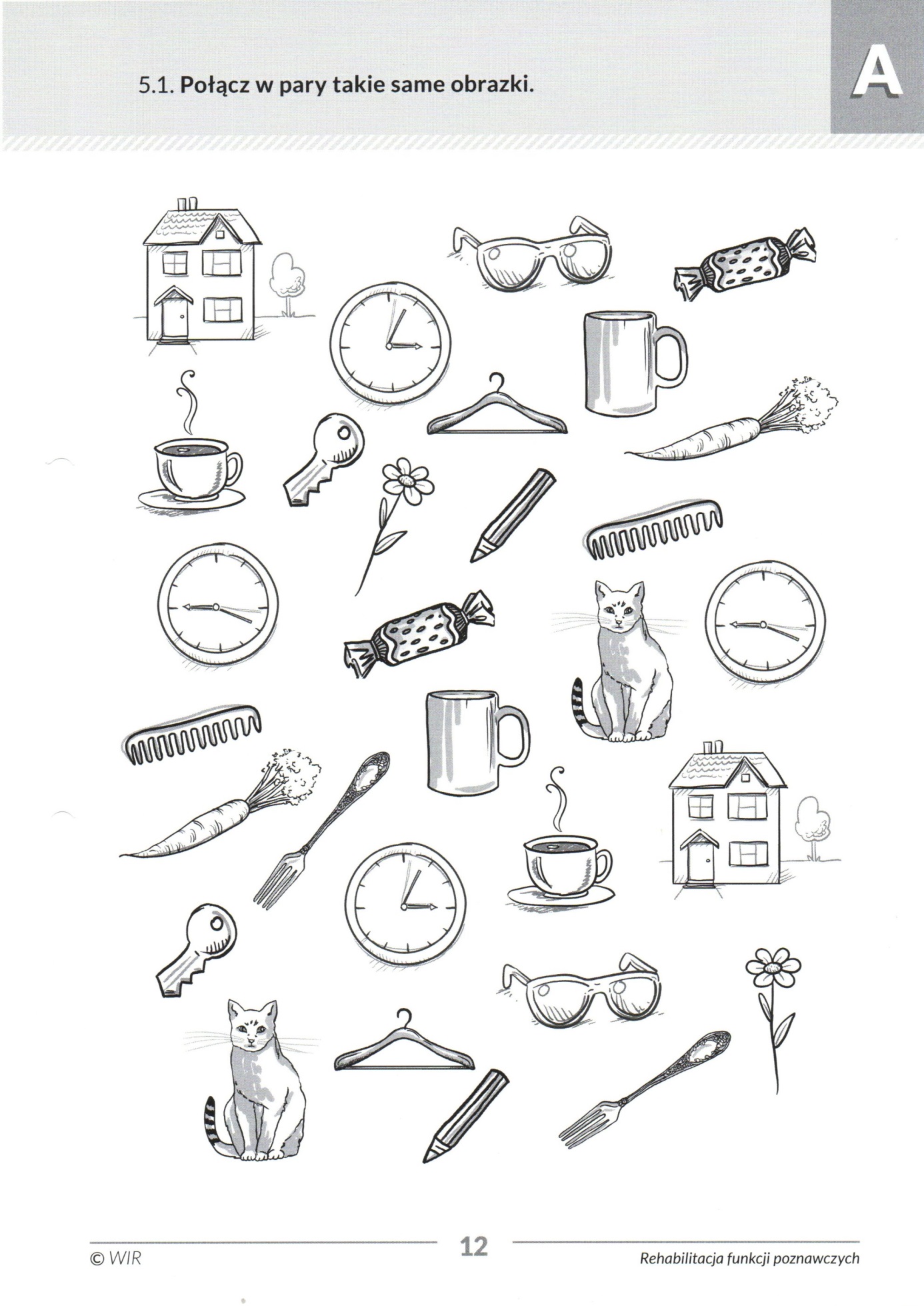 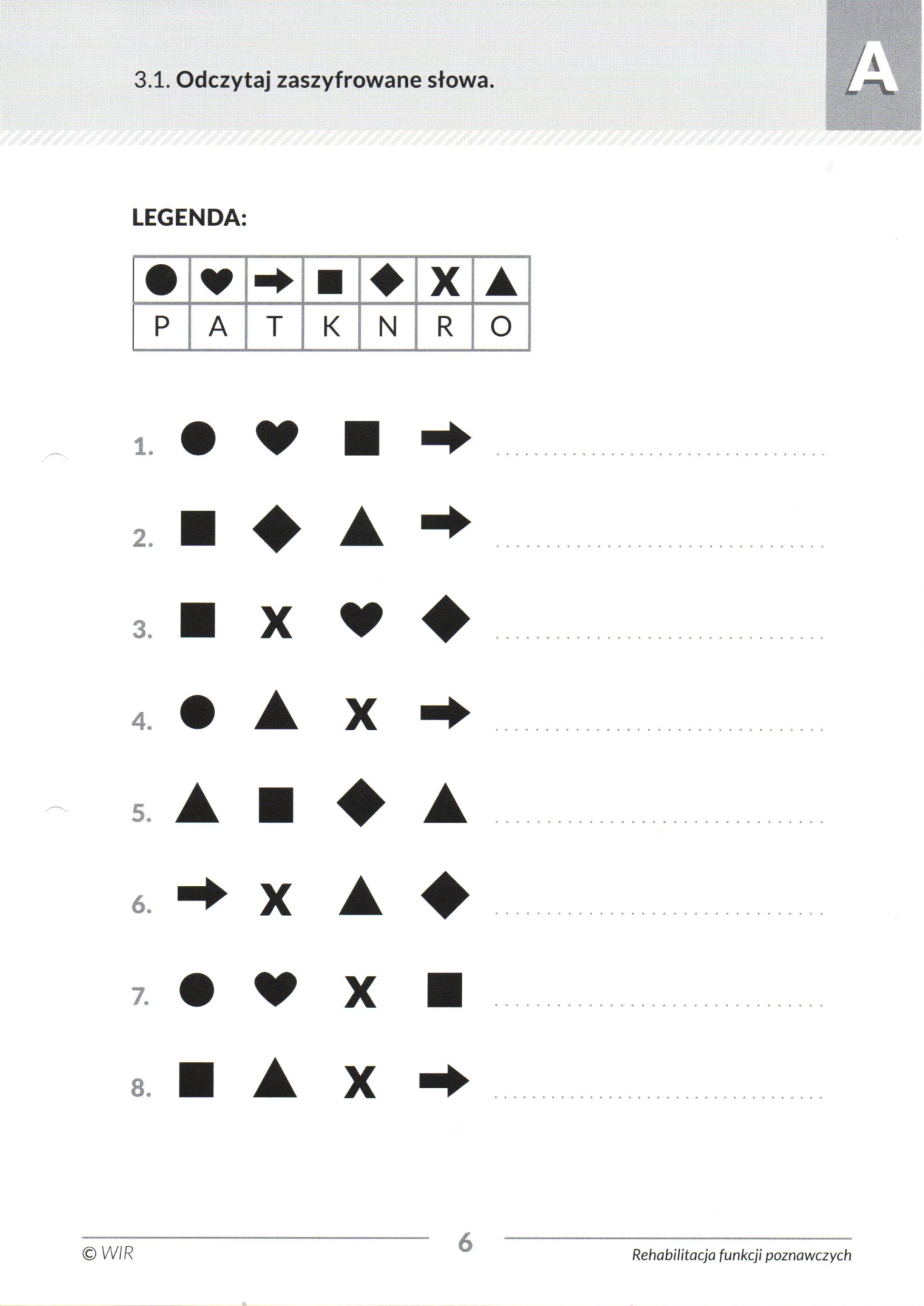 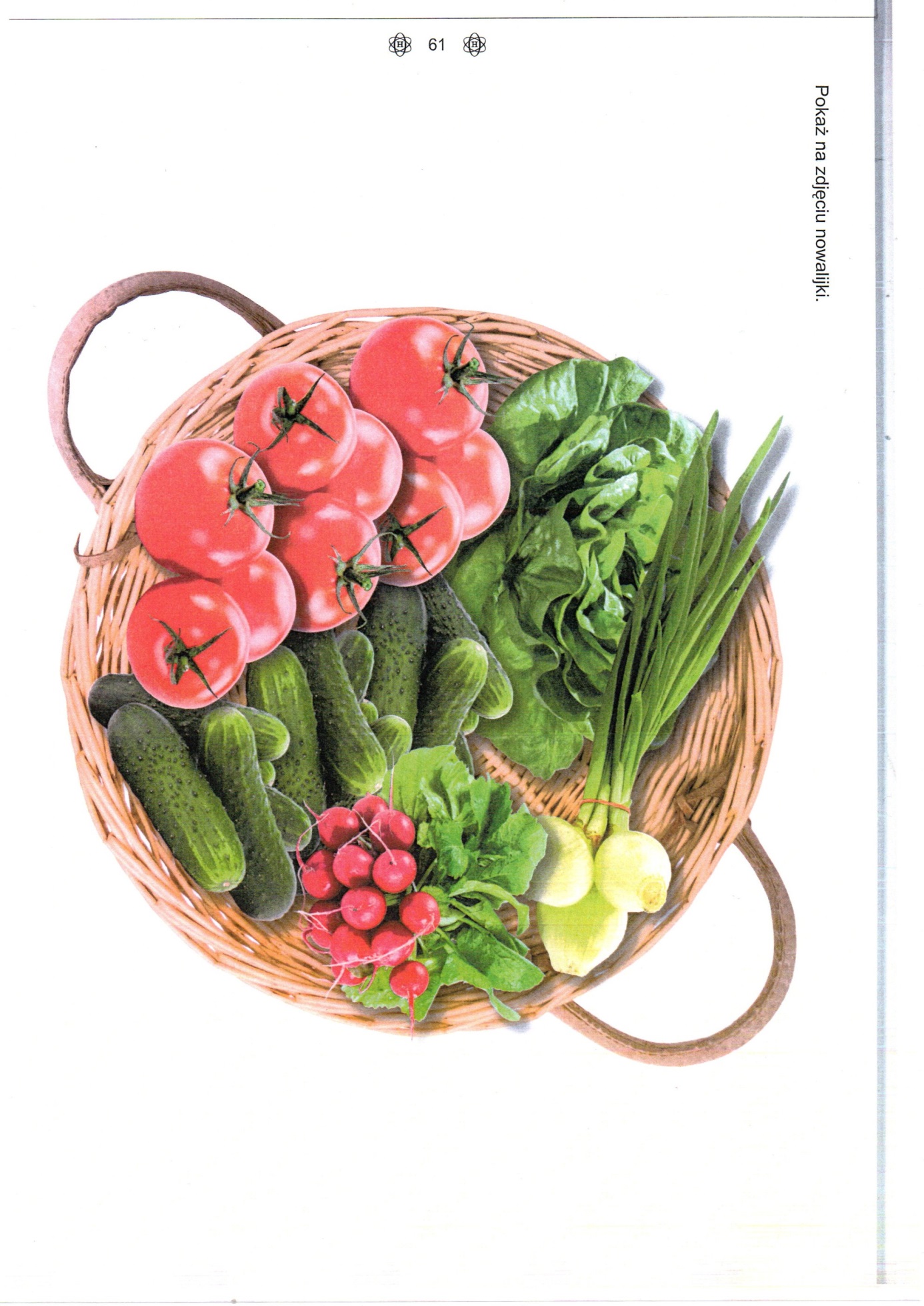 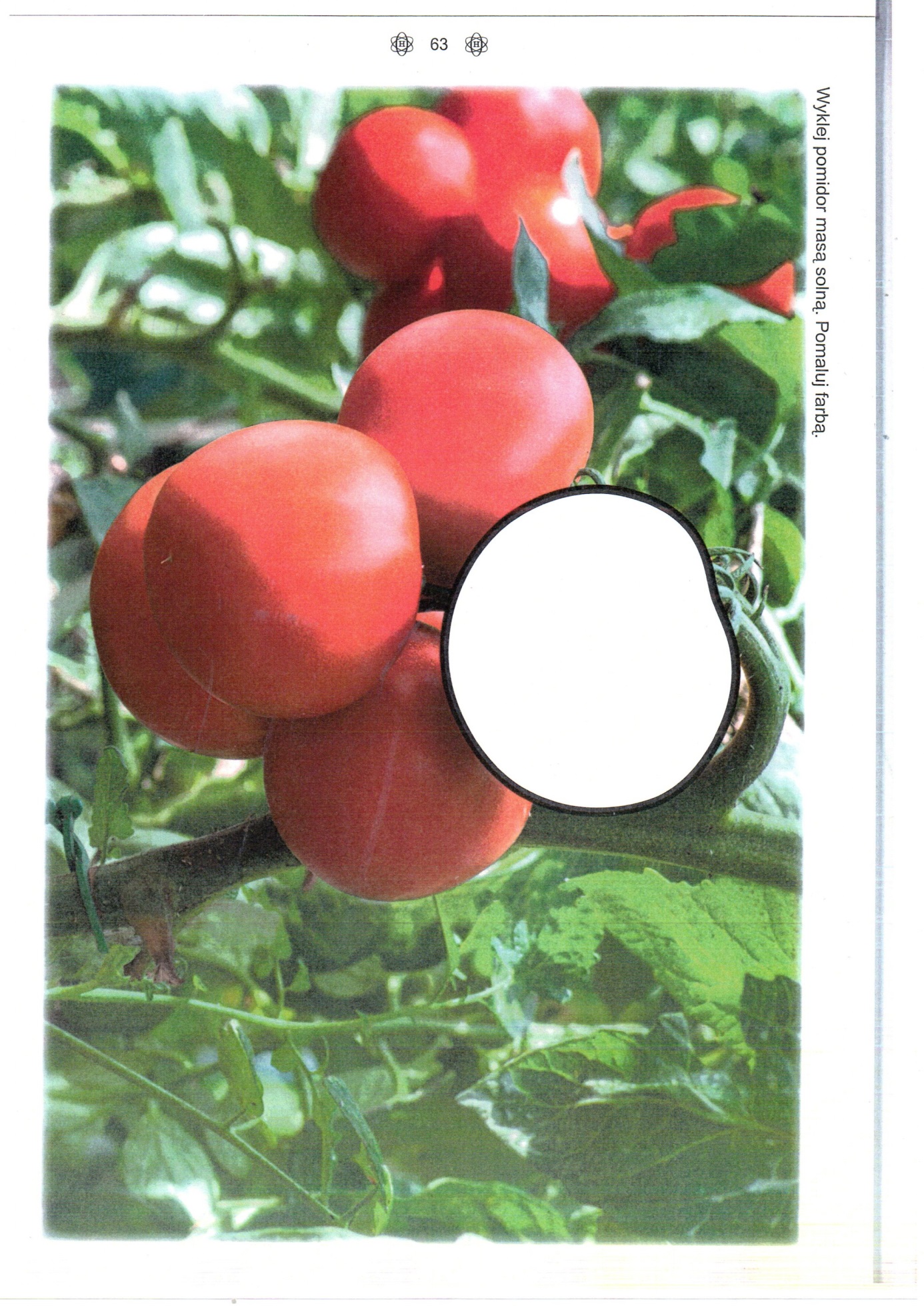 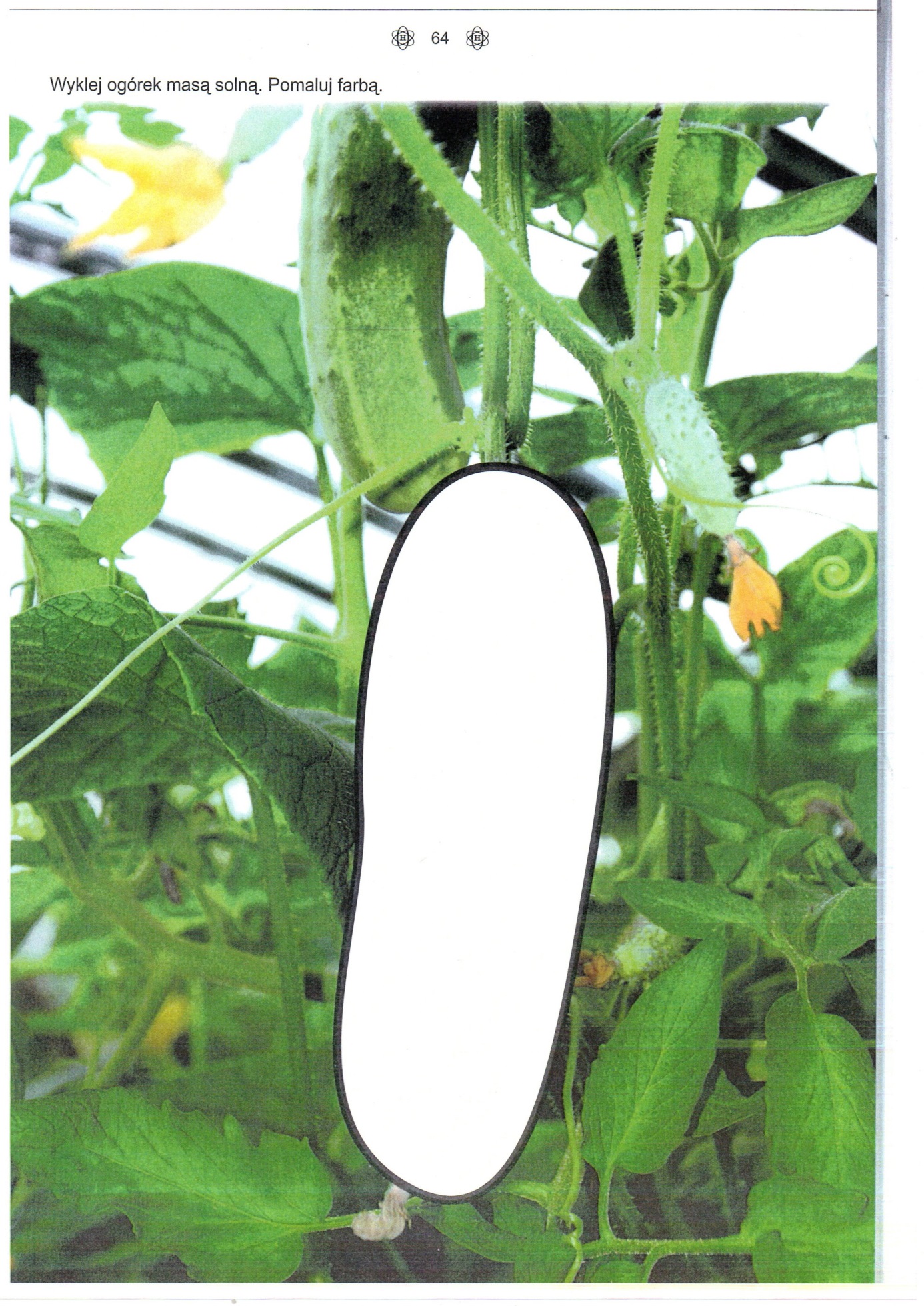 